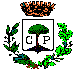 CITTA’ DI  COPERTINOProv. di LecceSETTORE SERVIZI DEMOGRAFICICARTA D’IDENTITA’ ELETTRONICA - C.I.E.Si avvisano i cittadini che  entro il 19 luglio 2017  (tale termine potrebbe subire qualche giorno di ritardo poichè si è in attesa della fornitura della strumentazione completa da parte del Ministero dell’Interno), il Comune di Copertino sarà abilitato all’emissione della nuova Carta d’Identità Elettronica (CIE). Introdotta dall’art. 10, comma 3 del D.L. 78/2015 recante “Disposizioni urgenti in materia di enti territoriali”, convertito dalla legge 6 agosto 2015 n. 125, la carta d’identità elettronica (CIE), con funzioni di identificazione del cittadino, è finalizzata ad incrementare i livelli di sicurezza dell’intero sistema di emissione (anticlonazione e anticontraffazione in materia di documenti elettronici).Dal giorno di effettiva abilitazione, il Comune  non potrà più emettere il predetto documento  in formato cartaceo, salvo casi eccezionali debitamente documentati.La C.I.E. è  un documento di riconoscimento con le dimensioni di una carta di credito, dotato di sofisticati elementi di sicurezza che consentono di identificare il titolare tanto sul territorio nazionale quanto all’estero, che potrà essere utilizzato anche per accedere ai servizi erogati dalle pubbliche amministrazioni (pagamenti elettronici di multe, bollette, bolli auto, ticket sanitari).Le carte d’identità in formato cartaceo rilasciate fino all’emissione della CIE mantengono la propria validità fino alla scadenza.La Carta di identità elettronica può essere richiesta presso il proprio Comune di residenza o presso il Comune di dimora, ma  viene rilasciata dall’Istituto Poligrafico Zecca dello Stato, solo su prenotazione. Il documento può essere richiesto in qualsiasi momento e la sua durata varia secondo le fasce d’età di appartenenza. Nel dettaglio:3 anni per i minori di età inferiore a 3 anni;5 anni per i minori di età compresa tra i 3  e i 18 anni10 anni per i maggiorenni.Importi di pagamento:Prima di avviare la pratica di rilascio della Carta di identità elettronica, il cittadino dovrà provvedere al versamento dell’importo sotto indicato :per il primo rilascio  euro 22,21 (di cui € 16,79, comprensivi di spese di spedizione e  la rimanente somma per  diritti fissi e di segreteria) per smarrimento / deterioramento euro  27,37 (di cui € 16,79, comprensivi di spese di spedizione e  la rimanente somma per  diritti fissi e di segreteria)Modalità di pagamento: Il cittadino potrà provvedere al pagamento secondo le seguenti modalità : presso la Tesoreria Comunale Banca MONTE DEI PASCHI DI SIENA, piazza Umberto I,  Copertino, con causale “Diritti per emissione CIE”;o a mezzo bollettino di conto corrente postale n.13015730 intestato al Comune di Copertino con indicata la seguente causale “Diritti per emissione CIE”;o direttamente presso l’economo comunale in via Malta 10 tutti i giorni dal Lunedi  al Venerdi durante l’orario di apertura al pubblico.La prenotazione della CIE potrà essere effettuata  accedendo ai Portali istituzionali  http://www.cartaidentita.interno.gov.it  - https://agendacie.interno.gov.it/ dove il cittadino troverà tutte le informazioni utili relative alla CIE.Il cittadino, il giorno stabilito  dalla prenotazione, si presenterà presso gli uffici comunali munito di: Ricevuta di pagamentoRicevuta di prenotazioneFoto tessera, in formato cartaceo o elettronico, su un supporto USB. Codice fiscale o tessera sanitaria. In caso di primo rilascio,  il cittadino  esibirà all’operatore comunale un altro documento di identità in corso di validità, diversamente si presenterà al comune accompagnato da due testimoni. In caso di rinnovo o deterioramento del vecchio documento, invece, consegnerà  quest’ultimo all’operatore comunale.Il cittadino inoltreverificherà con l’operatore comunale i dati anagrafici rilevati dall’anagrafe comunale;Indicherà la modalità di ritiro del documento (consegna presso un indirizzo indicato o ritiro in Comune);procederà con l’operatore comunale all’acquisizione delle impronte digitali;fornirà, se lo desidera, il consenso ovvero il diniego alla donazione degli organi;firmerà il modulo di riepilogo procedendo altresì alla verifica finale dei dati.Il cittadino riceverà la CIE all’indirizzo indicato entro 6 giorni lavorativi dalla richiesta.In caso di smarrimento o furto della CIE, il cittadino è tenuto a sporgere regolare denuncia presso le forze dell’ordine; successivamente, contattando il servizio di supporto del Ministero dell’Interno, potrà richiedere l’interdizione del suo documento.  La richiesta di rinnovo dovrà essere presentata sempre presso il proprio Comune di residenza o dimora.  Per richiedere il blocco della propria CIE, occorre contattare il  numero 800263388 fornendo i seguenti dati:NomeCognomeCodice fiscaleNumero della CIE se disponibileEstremi della denuncia presentata alle forze dell’ordineIl servizio è attivo dal lunedì al venerdì dalle ore 8:00 alle ore 18:00 e il sabato dalle ore 8:00 alle 14:00 ed è valido solo per la nuova CIE.I cittadini italiani residenti all’estero potranno, invece, richiedere la CIE all’autorità consolare competente nei casi di primo rilascio, deterioramento, smarrimento o furto del documento.     Il Dirigente Area Sociale e Culturale	                                                 Il Sindaco          Avv. Zanelia Landolfo					    Prof.ssa Sandrina Schito  